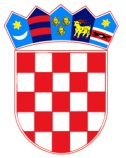          REPUBLIKA HRVATSKA BRODSKO – POSAVSKA ŽUPANIJAOPĆINA BEBRINA        	              Općinsko vijeće
KLASA: 021-05/18-02/7URBROJ: 2178/02-03-17-1Bebrina, 26. ožujak 2018. godineNa temelju stavka 4. članka 30. Zakona o komunalnom gospodarstvu (“N.N.” broj 26/03-pročišćeni tekst, 82/04 i 110/04–Uredbe, 178//04, 38/09, 79/09, 49/11 i 144/12) i članka 32. Statuta općine Bebrina (“Službeni vjesnik Brodsko-posavske županije” broj 2/2018), Općinsko vijeće općine Bebrina na 9. sjednici održanoj  26. ožujka 2018. godine, donosi O D L U K U  o usvajanju Izvješća o izvršenju Programa održavanja komunalne infrastrukture za 2017. godinuI.	Usvaja se  Izvješće o izvršenju Programa održavanja komunalne infrastrukture na području Općine Bebrina za 2017. godinu, koju je podnio Općinski načelnik.II.	Test Izvješća o izvršenju Programa održavanja  komunalne infrastrukture na području Općine Bebrina za 2017. godinu  sastavni je dio ove Odluke. III.	Ova Odluka stupa na snagu osmog dana od dana objave objavljivanja u “Službenom vjesniku Brodsko-posavske županije”.  OPĆINSKO VIJEĆEOPĆINE BEBRINA									P R E D S J E D N I K       Mijo Belegić, ing.Dostaviti:Dosje sjednica,Pismohrana, Dokumentacija,Objava u „Službenom vjesniku BPŽ“.                 REPUBLIKA HRVATSKA     BRODSKO – POSAVSKA ŽUPANIJA                 OPĆINA  BEBRINA                 Općinski  načelnik
KLASA: 363-01/18-02/84URBROJ: 2178/02-01-17-1Bebrina, 19. ožujak 2018. godineNa temelju stavka 4. članka 30. Zakona o komunalnom gospodarstvu (“N.N.” broj 26/03-pročišćeni tekst, 82/04 i 110/04–Uredbe, 178//04, 38/09, 79/09, 49/11 i 144/12) i članka 47. Statuta općine Bebrina (“Službeni vjesnik Brodsko-posavske županije” broj 2/2018), Općinski načelnik općine Bebrina , podnosi IZVJEŠĆE O IZVRŠENJU PROGRAMAodržavanja  komunalne  infrastrukture za 2017. godinuČlanak 1.Programom održavanja komunalne infrastrukture u 2017. godini ostvareno  je   523.680,49 kuna od planiranih    575.000,00 kuna.Izvješće o izvršenju Programa održavanja komunalne infrastrukture na području Općine Bebrina za 2017. godinu dostavlja se Općinskom vijeću na usvajanje.                Općinski načelnik						    	 Ivan Brzić, mag.ing.silv.univ.spec Dostaviti:					                                            Općinskom vijećuPismohrana,Dokumentacija.Održavanje čistoće u dijelu koji se odnosi na čišćenje javnih površina:Plan2017.Tekući plan2017.Ostvarenje 2017.Indekskošnja dječijih igrališta  - tri puta godišnječišćenje ispred svih društvenih domova – tri puta godišnjekošnja trave na javnoj površini ispred napuštenih kuća – dva puta godišnjeodržavanje i uređenje parkova 5.000,005.000,003.547,7170,95UKUPNO:5.000,005.000,003.547,7170,95Izvori financiranja:Komunalna naknada, koncesijska naknadaOdržavanje javnih površinaPlan2017.Tekući plan2017.Ostvarenje 2017.IndeksOdržavanje zelenih površina, pješačkih staza, parkova, dječijih igrališta, te dijelovi javnih cesta koje prolaze kroz naselje, kad se ti  dijelovi ne održavaju kao javne ceste prema posebnom zakonu5.000,005.000,001.530,4630,61Materijal za održavanje javnih površina 20.000,0020.000,006.476,5032,38UKUPNO:25.000,0025.000,008.006,9632,03Izvori financiranja:Komunalna naknada, komunalni doprinoskoncesijska naknadaOdržavanje  i  nasipanje tucanikom ili frezanim asfaltom nerazvrstanih cesta  i uređenje javnih površina Plan2017.Tekući plan2017.Ostvarenje 2017.IndeksKaniža – Savska ulica, Maroičin sokakZbjeg – drugi red kuća, Stupnički Kuti – kraj selaŠumeće – Musin sokak Dubočac- cesta do groblja170.000,00170.000,00164.194,7996,59čišćenje snijega i leda u zimskom periodu  na nerazvrstanim cestama u  svim naseljima općineodržavanje poljskih puteva- cesta  u svih sedam naselja OpćineObnova platoa ispred crkve u Dubočcu 130.000,00130.000,00125.684,6096,68UKUPNO:300.000,00300.000,00289.879,3996,63Izvori financiranja:komunalna naknada, komunalni doprinos, Izvori financiranja za održavanje poljskih puteva prihod od prodaje i zakupa  poljoprivrednog zemljišta u vlasništvu RHOdržavanje grobljaPlan2017.Tekući plan2017.Ostvarenje 2017.IndeksOdržavanje mjesnih groblja	10.000,0010.000,001.875,0018,75UKUPNO:10.000,0010.000,001.875,0018,75Izvor financiranja:Grobna naknada, komunalni doprinos Javna rasvjetaPlan2017.Tekući plan2017.Ostvarenje 2017.Indekstroškovi zamjene dotrajalih svjetiljki-i rasvjetnih tijela35.000,0035.000,0027.876,2579,65troškovi potrošnje električne energije za osvjetljavanje ulica200.000,00200.000,00192.495,1896,25UKUPNO:235.000,00235.000,00220.371,4393,78Izvor financiranja:Komunalna naknada, komunalni doprinos porezni prihodi